H. Diğer (Eklemek istediğiniz afiş, fotoğraf, link vb. görselleri bu kısma ekleyiniz.)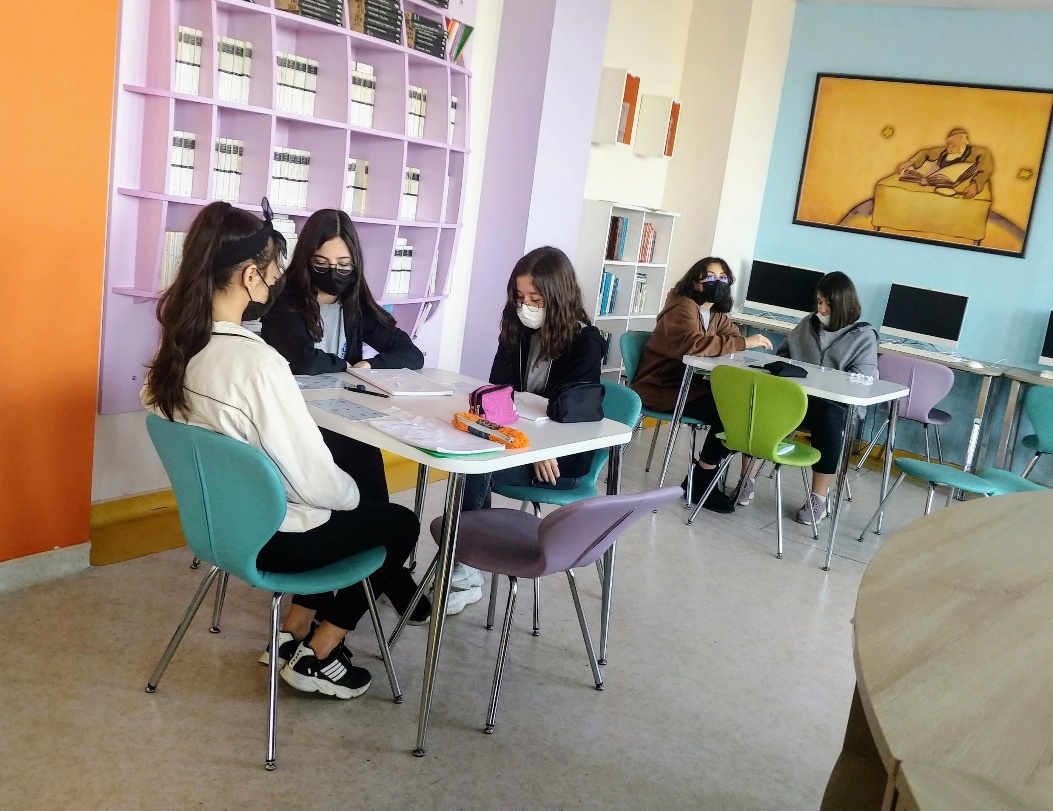 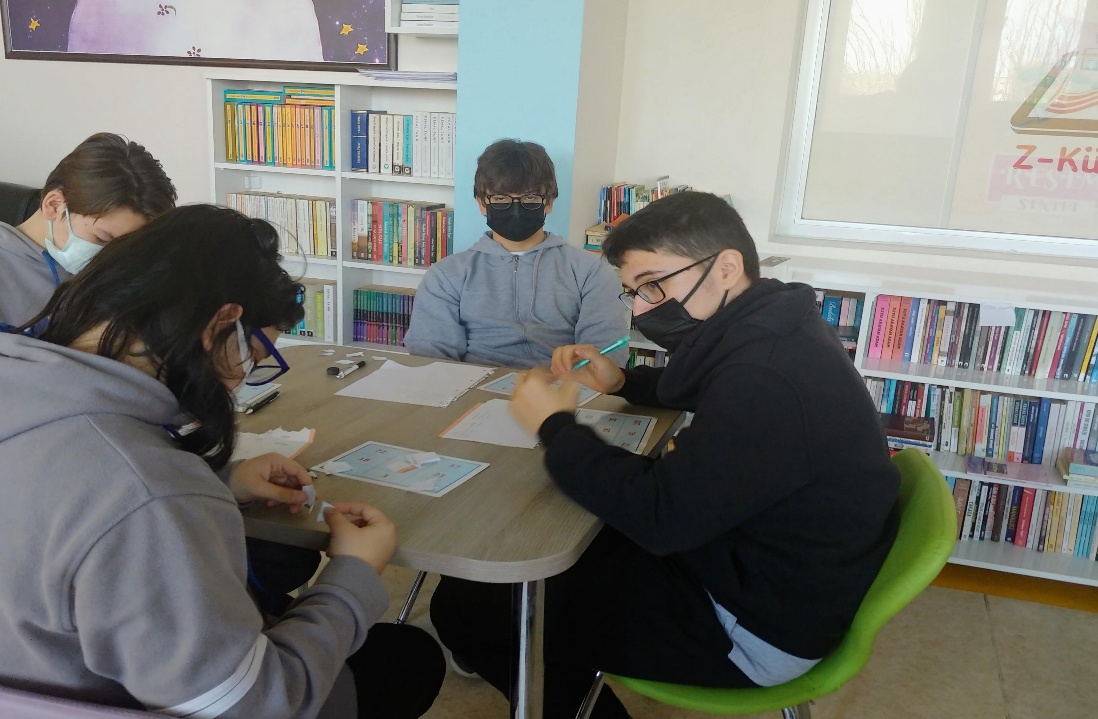 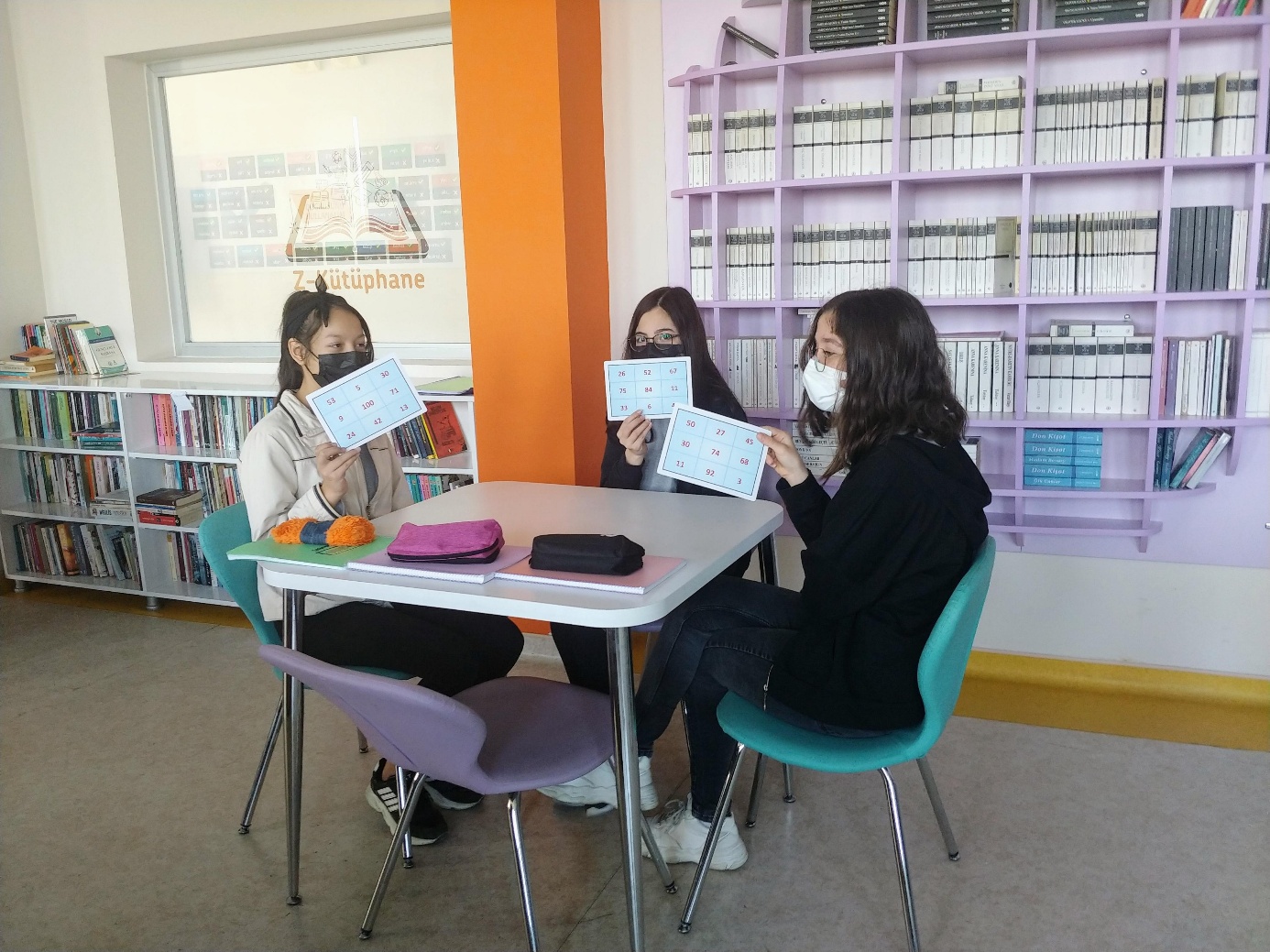 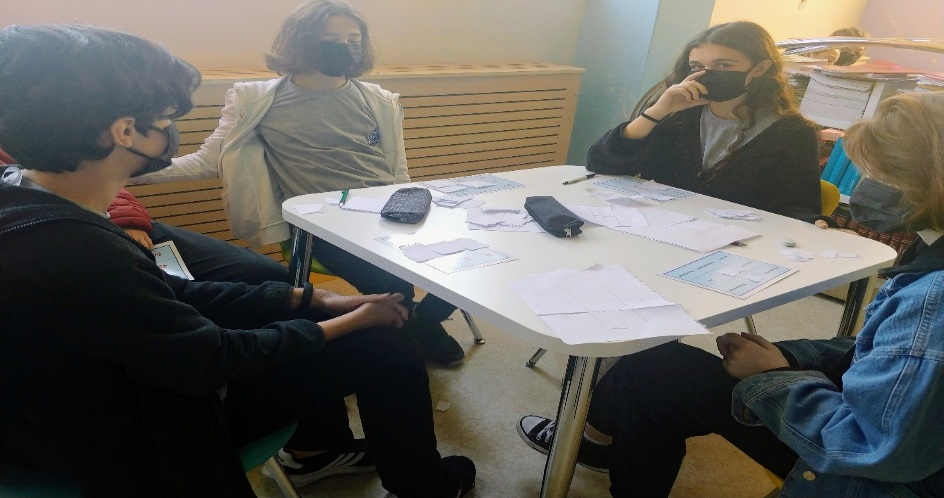 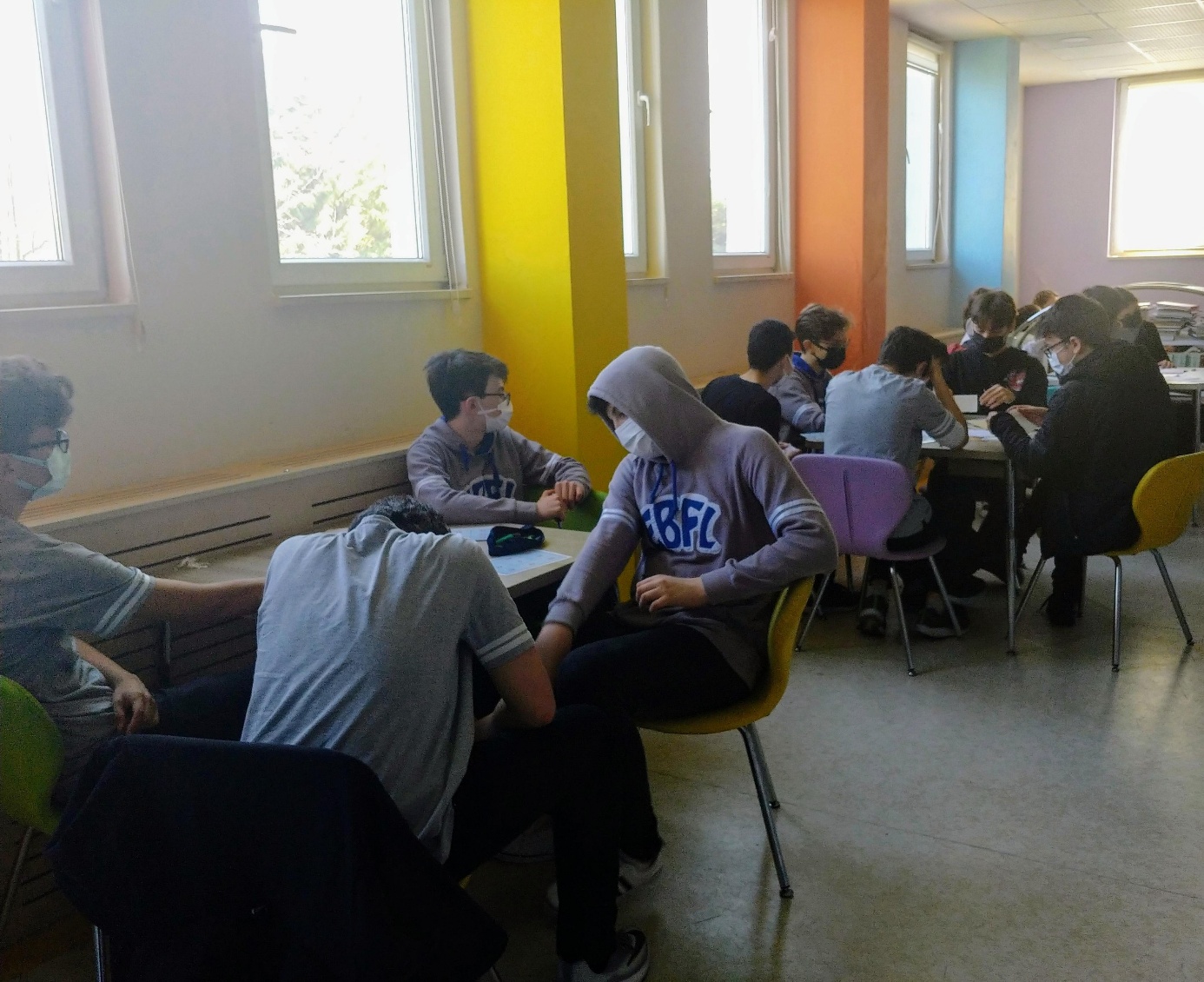 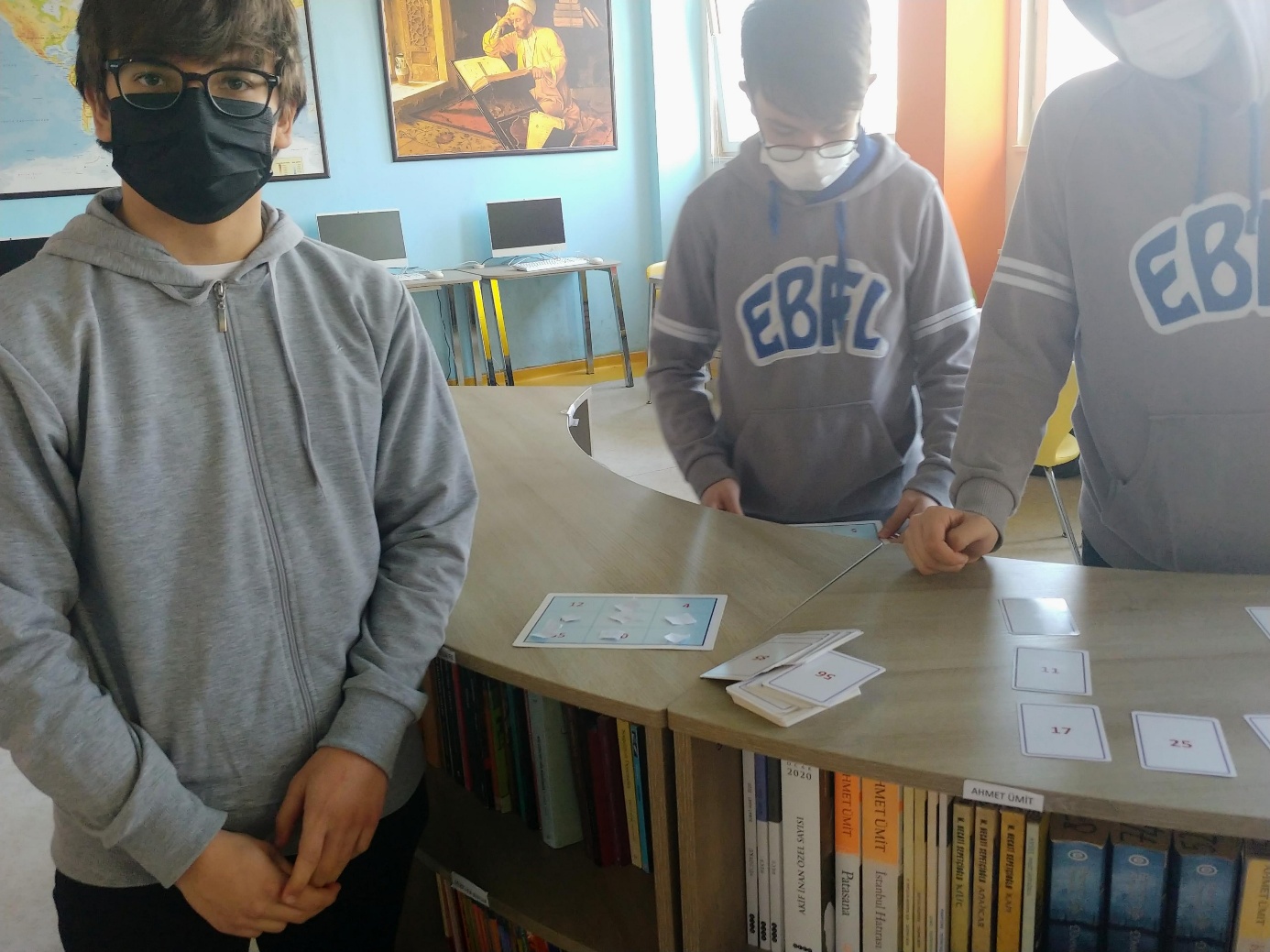 BANDIRMA İLÇE MİLLİ EĞİTİM MÜDÜRLÜĞÜBAŞARIYI İZLEME ve GELİŞTİRME PROJESİTASARIM BECERİ ATÖLYELERİ ve YENİLİKÇİ EĞİTİM-ÖĞRETİM ORTAMLARIETKİNLİK PLANIBANDIRMA İLÇE MİLLİ EĞİTİM MÜDÜRLÜĞÜBAŞARIYI İZLEME ve GELİŞTİRME PROJESİTASARIM BECERİ ATÖLYELERİ ve YENİLİKÇİ EĞİTİM-ÖĞRETİM ORTAMLARIETKİNLİK PLANIBANDIRMA İLÇE MİLLİ EĞİTİM MÜDÜRLÜĞÜBAŞARIYI İZLEME ve GELİŞTİRME PROJESİTASARIM BECERİ ATÖLYELERİ ve YENİLİKÇİ EĞİTİM-ÖĞRETİM ORTAMLARIETKİNLİK PLANIBANDIRMA İLÇE MİLLİ EĞİTİM MÜDÜRLÜĞÜBAŞARIYI İZLEME ve GELİŞTİRME PROJESİTASARIM BECERİ ATÖLYELERİ ve YENİLİKÇİ EĞİTİM-ÖĞRETİM ORTAMLARIETKİNLİK PLANIBANDIRMA İLÇE MİLLİ EĞİTİM MÜDÜRLÜĞÜBAŞARIYI İZLEME ve GELİŞTİRME PROJESİTASARIM BECERİ ATÖLYELERİ ve YENİLİKÇİ EĞİTİM-ÖĞRETİM ORTAMLARIETKİNLİK PLANIBANDIRMA İLÇE MİLLİ EĞİTİM MÜDÜRLÜĞÜBAŞARIYI İZLEME ve GELİŞTİRME PROJESİTASARIM BECERİ ATÖLYELERİ ve YENİLİKÇİ EĞİTİM-ÖĞRETİM ORTAMLARIETKİNLİK PLANIBANDIRMA İLÇE MİLLİ EĞİTİM MÜDÜRLÜĞÜBAŞARIYI İZLEME ve GELİŞTİRME PROJESİTASARIM BECERİ ATÖLYELERİ ve YENİLİKÇİ EĞİTİM-ÖĞRETİM ORTAMLARIETKİNLİK PLANIBANDIRMA İLÇE MİLLİ EĞİTİM MÜDÜRLÜĞÜBAŞARIYI İZLEME ve GELİŞTİRME PROJESİTASARIM BECERİ ATÖLYELERİ ve YENİLİKÇİ EĞİTİM-ÖĞRETİM ORTAMLARIETKİNLİK PLANIBANDIRMA İLÇE MİLLİ EĞİTİM MÜDÜRLÜĞÜBAŞARIYI İZLEME ve GELİŞTİRME PROJESİTASARIM BECERİ ATÖLYELERİ ve YENİLİKÇİ EĞİTİM-ÖĞRETİM ORTAMLARIETKİNLİK PLANIOkul/ KurumOkul/ KurumENERJİSA BANDIRMA FEN LİSESİENERJİSA BANDIRMA FEN LİSESİENERJİSA BANDIRMA FEN LİSESİENERJİSA BANDIRMA FEN LİSESİENERJİSA BANDIRMA FEN LİSESİENERJİSA BANDIRMA FEN LİSESİENERJİSA BANDIRMA FEN LİSESİEtkinliği Gerçekleştiren ÖğretmeninAdı-Soyadı  Etkinliği Gerçekleştiren ÖğretmeninAdı-Soyadı  GÜLTEN BİLGİÇGÜLTEN BİLGİÇGÜLTEN BİLGİÇGÜLTEN BİLGİÇGÜLTEN BİLGİÇGÜLTEN BİLGİÇGÜLTEN BİLGİÇBranşBranş2. YABANCI DİL ALMANCA2. YABANCI DİL ALMANCA2. YABANCI DİL ALMANCA2. YABANCI DİL ALMANCA2. YABANCI DİL ALMANCA2. YABANCI DİL ALMANCA2. YABANCI DİL ALMANCATelefonTelefon053257433990532574339905325743399E-postaE-postagltnblgc@hotmail.comgltnblgc@hotmail.comUygulamayı Geliştiren Diğer ÖğretmenlerUygulamayı Geliştiren Diğer ÖğretmenlerUygulamayı Geliştiren Diğer ÖğretmenlerUygulamayı Geliştiren Diğer ÖğretmenlerUygulamayı Geliştiren Diğer ÖğretmenlerUygulamayı Geliştiren Diğer ÖğretmenlerUygulamayı Geliştiren Diğer ÖğretmenlerUygulamayı Geliştiren Diğer ÖğretmenlerUygulamayı Geliştiren Diğer ÖğretmenlerSıra  Adı Soyadı  Adı Soyadı  Adı Soyadı  BranşBranşTelefonTelefonE-posta Etkinlik Bilgileri Etkinlik Bilgileri Etkinlik Bilgileri Etkinlik Bilgileri Etkinlik Bilgileri Etkinlik Bilgileri Etkinlik Bilgileri Etkinlik Bilgileri Etkinlik BilgileriA. Etkinliğin AdıA. Etkinliğin AdıA. Etkinliğin Adı1’ den 100’ e kadar olan sayıların Almanca okunuşlarını  eğlenerek öğrenelim1’ den 100’ e kadar olan sayıların Almanca okunuşlarını  eğlenerek öğrenelim1’ den 100’ e kadar olan sayıların Almanca okunuşlarını  eğlenerek öğrenelim1’ den 100’ e kadar olan sayıların Almanca okunuşlarını  eğlenerek öğrenelim1’ den 100’ e kadar olan sayıların Almanca okunuşlarını  eğlenerek öğrenelim1’ den 100’ e kadar olan sayıların Almanca okunuşlarını  eğlenerek öğrenelimB. Etkinliğin Gerçekleştirildiği YerB. Etkinliğin Gerçekleştirildiği YerB. Etkinliğin Gerçekleştirildiği YerZ-KütüphaneZ-KütüphaneZ-KütüphaneZ-KütüphaneZ-KütüphaneZ-KütüphaneC. Etkinliğin Amacı C. Etkinliğin Amacı C. Etkinliğin Amacı Öğrencilerin birden yüze kadar olan sayıları Almanca olarak anlamalarını ve günlük hayatta kullanabilmelerini sağlamak.Öğrencilerin sayıları Almanca olarak düşünüp doğru telaffuz edebilme yeteneklerini geliştirmekÖğrencilerin birden yüze kadar olan sayıları Almanca olarak anlamalarını ve günlük hayatta kullanabilmelerini sağlamak.Öğrencilerin sayıları Almanca olarak düşünüp doğru telaffuz edebilme yeteneklerini geliştirmekÖğrencilerin birden yüze kadar olan sayıları Almanca olarak anlamalarını ve günlük hayatta kullanabilmelerini sağlamak.Öğrencilerin sayıları Almanca olarak düşünüp doğru telaffuz edebilme yeteneklerini geliştirmekÖğrencilerin birden yüze kadar olan sayıları Almanca olarak anlamalarını ve günlük hayatta kullanabilmelerini sağlamak.Öğrencilerin sayıları Almanca olarak düşünüp doğru telaffuz edebilme yeteneklerini geliştirmekÖğrencilerin birden yüze kadar olan sayıları Almanca olarak anlamalarını ve günlük hayatta kullanabilmelerini sağlamak.Öğrencilerin sayıları Almanca olarak düşünüp doğru telaffuz edebilme yeteneklerini geliştirmekÖğrencilerin birden yüze kadar olan sayıları Almanca olarak anlamalarını ve günlük hayatta kullanabilmelerini sağlamak.Öğrencilerin sayıları Almanca olarak düşünüp doğru telaffuz edebilme yeteneklerini geliştirmekD. Etkinliğin Hedef Kitlesi D. Etkinliğin Hedef Kitlesi D. Etkinliğin Hedef Kitlesi 9.Sınıflar9.Sınıflar9.Sınıflar9.Sınıflar9.Sınıflar9.SınıflarE. Etkinliğin TarihiE. Etkinliğin TarihiE. Etkinliğin Tarihi04.03.2022 -11.03.202204.03.2022 -11.03.202204.03.2022 -11.03.202204.03.2022 -11.03.202204.03.2022 -11.03.202204.03.2022 -11.03.2022F. Etkinliğin ÖzetiF. Etkinliğin ÖzetiF. Etkinliğin Özeti9. sınıflardan istekli 26 öğrenci belirlendi.1.Z-Kütüphane düzenlendi. 2.Öğrencilerle 6 grup oluşturuldu.3. Her öğrenciye üzerinde rastgele 1’den 100’e kadar 9 rakam bulunan kartlar dağıtıldı.4. Öğrencilere oyunun kuralları açıklandı. Oyunun kuralı: 100’e kadar olan sayılar karışık olarak bir öğrenci tarafından torbadan birer birer çekilerek yüksek sesle Almanca olarak 2 kez okunacak. Öğrenciler ellerinde bulunan kartlardan çekilen sayıları takip edecekler. En az üç sayıya eriştiklerinde ‘Bingo’ diyerek kazandıklarını ilan edecekler. Kazanan öğrenci çıkan sayıları Almanca olarak okuyarak teyit edecek ve oyunun kazananı olacak.9. sınıflardan istekli 26 öğrenci belirlendi.1.Z-Kütüphane düzenlendi. 2.Öğrencilerle 6 grup oluşturuldu.3. Her öğrenciye üzerinde rastgele 1’den 100’e kadar 9 rakam bulunan kartlar dağıtıldı.4. Öğrencilere oyunun kuralları açıklandı. Oyunun kuralı: 100’e kadar olan sayılar karışık olarak bir öğrenci tarafından torbadan birer birer çekilerek yüksek sesle Almanca olarak 2 kez okunacak. Öğrenciler ellerinde bulunan kartlardan çekilen sayıları takip edecekler. En az üç sayıya eriştiklerinde ‘Bingo’ diyerek kazandıklarını ilan edecekler. Kazanan öğrenci çıkan sayıları Almanca olarak okuyarak teyit edecek ve oyunun kazananı olacak.9. sınıflardan istekli 26 öğrenci belirlendi.1.Z-Kütüphane düzenlendi. 2.Öğrencilerle 6 grup oluşturuldu.3. Her öğrenciye üzerinde rastgele 1’den 100’e kadar 9 rakam bulunan kartlar dağıtıldı.4. Öğrencilere oyunun kuralları açıklandı. Oyunun kuralı: 100’e kadar olan sayılar karışık olarak bir öğrenci tarafından torbadan birer birer çekilerek yüksek sesle Almanca olarak 2 kez okunacak. Öğrenciler ellerinde bulunan kartlardan çekilen sayıları takip edecekler. En az üç sayıya eriştiklerinde ‘Bingo’ diyerek kazandıklarını ilan edecekler. Kazanan öğrenci çıkan sayıları Almanca olarak okuyarak teyit edecek ve oyunun kazananı olacak.9. sınıflardan istekli 26 öğrenci belirlendi.1.Z-Kütüphane düzenlendi. 2.Öğrencilerle 6 grup oluşturuldu.3. Her öğrenciye üzerinde rastgele 1’den 100’e kadar 9 rakam bulunan kartlar dağıtıldı.4. Öğrencilere oyunun kuralları açıklandı. Oyunun kuralı: 100’e kadar olan sayılar karışık olarak bir öğrenci tarafından torbadan birer birer çekilerek yüksek sesle Almanca olarak 2 kez okunacak. Öğrenciler ellerinde bulunan kartlardan çekilen sayıları takip edecekler. En az üç sayıya eriştiklerinde ‘Bingo’ diyerek kazandıklarını ilan edecekler. Kazanan öğrenci çıkan sayıları Almanca olarak okuyarak teyit edecek ve oyunun kazananı olacak.9. sınıflardan istekli 26 öğrenci belirlendi.1.Z-Kütüphane düzenlendi. 2.Öğrencilerle 6 grup oluşturuldu.3. Her öğrenciye üzerinde rastgele 1’den 100’e kadar 9 rakam bulunan kartlar dağıtıldı.4. Öğrencilere oyunun kuralları açıklandı. Oyunun kuralı: 100’e kadar olan sayılar karışık olarak bir öğrenci tarafından torbadan birer birer çekilerek yüksek sesle Almanca olarak 2 kez okunacak. Öğrenciler ellerinde bulunan kartlardan çekilen sayıları takip edecekler. En az üç sayıya eriştiklerinde ‘Bingo’ diyerek kazandıklarını ilan edecekler. Kazanan öğrenci çıkan sayıları Almanca olarak okuyarak teyit edecek ve oyunun kazananı olacak.9. sınıflardan istekli 26 öğrenci belirlendi.1.Z-Kütüphane düzenlendi. 2.Öğrencilerle 6 grup oluşturuldu.3. Her öğrenciye üzerinde rastgele 1’den 100’e kadar 9 rakam bulunan kartlar dağıtıldı.4. Öğrencilere oyunun kuralları açıklandı. Oyunun kuralı: 100’e kadar olan sayılar karışık olarak bir öğrenci tarafından torbadan birer birer çekilerek yüksek sesle Almanca olarak 2 kez okunacak. Öğrenciler ellerinde bulunan kartlardan çekilen sayıları takip edecekler. En az üç sayıya eriştiklerinde ‘Bingo’ diyerek kazandıklarını ilan edecekler. Kazanan öğrenci çıkan sayıları Almanca olarak okuyarak teyit edecek ve oyunun kazananı olacak.G. Etkinliğin Sonunda Elde Edilen Çıktılar ve Sonuçları G. Etkinliğin Sonunda Elde Edilen Çıktılar ve Sonuçları G. Etkinliğin Sonunda Elde Edilen Çıktılar ve Sonuçları 1.Öğrenciler sayıları 1’den 100’e kadar Almanca okuma ve anlama becerilerini geliştirdiler.2. Doğru telaffuz etmenin önemini anladılar.3. Yabancı dil yeteneklerinin farkına vardılar.4.İşbirliği içinde birlikte hareket ederek etkinliği tamamladılar.5.Yabancı dilin önemini ve faydalarını kavradılar.6. Yabancı dile olan ilgi ve alakaları arttı.1.Öğrenciler sayıları 1’den 100’e kadar Almanca okuma ve anlama becerilerini geliştirdiler.2. Doğru telaffuz etmenin önemini anladılar.3. Yabancı dil yeteneklerinin farkına vardılar.4.İşbirliği içinde birlikte hareket ederek etkinliği tamamladılar.5.Yabancı dilin önemini ve faydalarını kavradılar.6. Yabancı dile olan ilgi ve alakaları arttı.1.Öğrenciler sayıları 1’den 100’e kadar Almanca okuma ve anlama becerilerini geliştirdiler.2. Doğru telaffuz etmenin önemini anladılar.3. Yabancı dil yeteneklerinin farkına vardılar.4.İşbirliği içinde birlikte hareket ederek etkinliği tamamladılar.5.Yabancı dilin önemini ve faydalarını kavradılar.6. Yabancı dile olan ilgi ve alakaları arttı.1.Öğrenciler sayıları 1’den 100’e kadar Almanca okuma ve anlama becerilerini geliştirdiler.2. Doğru telaffuz etmenin önemini anladılar.3. Yabancı dil yeteneklerinin farkına vardılar.4.İşbirliği içinde birlikte hareket ederek etkinliği tamamladılar.5.Yabancı dilin önemini ve faydalarını kavradılar.6. Yabancı dile olan ilgi ve alakaları arttı.1.Öğrenciler sayıları 1’den 100’e kadar Almanca okuma ve anlama becerilerini geliştirdiler.2. Doğru telaffuz etmenin önemini anladılar.3. Yabancı dil yeteneklerinin farkına vardılar.4.İşbirliği içinde birlikte hareket ederek etkinliği tamamladılar.5.Yabancı dilin önemini ve faydalarını kavradılar.6. Yabancı dile olan ilgi ve alakaları arttı.1.Öğrenciler sayıları 1’den 100’e kadar Almanca okuma ve anlama becerilerini geliştirdiler.2. Doğru telaffuz etmenin önemini anladılar.3. Yabancı dil yeteneklerinin farkına vardılar.4.İşbirliği içinde birlikte hareket ederek etkinliği tamamladılar.5.Yabancı dilin önemini ve faydalarını kavradılar.6. Yabancı dile olan ilgi ve alakaları arttı.